Saygıdeğer Anne ve Babalar,2022-2023 Eğitim - Öğretim yılı Ağustos ayı ücretleri belirlenmiş olup aşağıdaki tabloyla bilgilerinize sunulmuştur.   Diğer ayların ücretleri, ücret artışı belirlendikten sonra her ayın başında web sayfamızdan ilan edilecektir. Kayıt yenileme işleminizi 1 MART 2022 – 31 MART 2022 tarihleri arasında yapıp ödemelerinize tercih ettiğiniz ayın ücreti ile başlayabilirsiniz. Hangi ayda ödemeye başlayacak iseniz o ayın ücreti esas alınacaktır.31 MART 2022 tarihinden sonra boş kalan kontenjanlarımıza dışarıdan öğrenci alınacaktır. Bu tarihten sonra kontenjanlarımızın dolması sebebiyle eski öğrencilerimizin kayıtlarının yapılamaması durumunda sorumluluk veliye ait olacaktır. 2022-2023 EĞİTİM ÖĞRETİM YILI 1. 2. 3. VE 4. SINIF ÜCRETLERİ2022-2023 EĞİTİM ÖĞRETİM YILI 5. SINIF ÜCRETLERİ2022-2023 EĞİTİM ÖĞRETİM YILI 6. 7. VE 8. SINIF ÜCRETLERİ2022-2023 EĞİTİM ÖĞRETİM YILI ANA SINIFI ÜCRETLERİ          İNDİRİMLER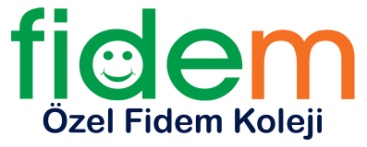 NOT: Peşin ve erken ödeme indirimleri ödemelerin zamanında yapılmaması durumunda geçerli değildir.  Taahhüt edilen ayda ödemeye başlanmaz ise başlanan ayın ücreti dikkate alınır.Kayıt DönemiEğitim ücretiYemekEğitim + YemekToplam ÜcretAğustos33.0002.00035.000Kayıt DönemiEğitim ücretiYemekEğitim + YemekToplam ÜcretAğustos33.4002.60036.000Kayıt DönemiEğitim ücretiYemekEğitim + YemekToplam ÜcretAğustos35.4002.60038.000Kayıt DönemiEğitim ücretiYemekEğitim + YemekToplam ÜcretAğustos25.5002.50028.000ANASINIFINDA KAYDI YENİLENECEK ÖĞRENCİYE300 TLİLK VE ORTAOKULDA KAYDI YENİLENECEK ÖĞRENCİYE500 TLKARDEŞ İNDİRİMİ% 10PEŞİN ÖDEME İNDİRİMİ% 8